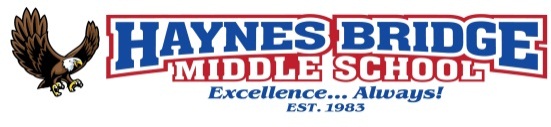 11/30/16Dear Parent(s)/Guardian(s),To support our curriculum in Chorus, our class will participate in a field trip to Southern Star Music Festival, located at the Riverside Epicenter (135 Riverside Pkwy, Austell, GA 30168) and Six Flags Over Georgia (7561 Six Flags Parkway, Austell, GA 30168).Details of trip:Please complete the bottom portion of this form and return to Caroline Goldstein by Friday, February 3rd.Field Trip _____________________________Date _______________Student’s Name________________________Please check the correct box(es) below         My child has permission to attend the field trip and the fee (if applicable) for the trip is included.         My child does NOT have permission to attend the field trip.         I would like to chaperone ($55 fee to cover park ticket)         I would like to make an additional donation to help cover the cost of a child is in need of financial assistance.Parent Name____________________________Parent Signature_________________________Contact Phone Number ___________________Email __________________________________11/30/16Dear Parents,On April 29, 2017, our 6th – 8th Grade Choruses will attend Southern Star Music Festival.  As participants in Southern Star, our students will perform in a competition against other school choruses, spend a relaxing day at Six Flags over Georgia, and participate in an awards ceremony that will take place at Six Flags.Itinerary for April 29th:8:30 am – Meet at HBMS9:00 am – Depart HBMS for the Riverside Epicenter10:00 am – Arrive at the Riverside Epicenter10:45 am – Warm-up 11:15 am – Performance Evaluation11:30 am – Clinic with Adjudicator12:00 pm – Depart for Six Flags over GA12:10 pm – 6:45 pm – Play in the Park (in small chaperone groups)6:45 pm – Meet for Awards Ceremony7:00 pm – Attend Awards Ceremony8:15 pm – Depart Six Flags9:15 pm – Arrive at HBMSThe cost of participation is $100/student.  This includes transportation to and from the event, participation in the competition, admission to Six Flags, a meal pass for dinner, and an additional Six Flags ticket to use another day.  If your family owns season passes to Six Flags, the cost of participation is $85.  This includes transportation, participation in the competition, and a meal pass.  All students should bring extra money for lunch and snacks. Your child’s permission slip and participation fee are due on Friday, February 3rd.  We are in need of eight chaperones to attend the trip.  The cost of admission to Six Flags for Adult Chaperones is $55 and includes a meal pass.  If you are interested in and available to chaperone, please note that on your child’s permission slip.Our Music in the Parks trip meets the following Georgia Performance Standards:MMSBC.1 – Singing, alone and with others, a varied repertoire of musicMMSBC.6 – Listening to, analyzing, and describing musicMMSBC.7 – Evaluating music and music performancesMMSBC.9 – Understanding music in relation to history and cultureRequired rehearsal: Thursday, April 20th from 4:15-5:15While this trip is not mandatory, I hope that your child will attend this fun day of competition and bonding!  Fees are non-refundable.  Please feel free to email me with any questions!  Best,Caroline GoldsteinDate4/29/17Cost$100Time of departure from school8:30 amTime of return to school9:15 pmTransportation for travelSchool BusLunch and Dinner InformationStudents will be responsible for bringing additional money for lunch.  They will receive meal tickets for dinner.